JEFF ZAHNJeff Zahn is an Emmy nominated music supervisor/composer. He has produced projects for: The Backstreet Boys, Wyclef Jean, Ziggy Marley, Art Garfunkel, Julian Lennon, Debra Harry and many others. Jeff was the music director of Cinar Films (Montreal) where he supervised and composed the music for over 50 TV series including: Arthur (4 Emmy Awards); Caillou: Are You Afraid of the Dark” Madeline; Richard Scarry; Wombles, etc. .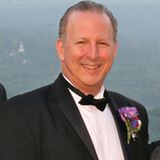 He has gone on to compose and supervise music for: Disney (The Shanna Show, Zefronk, Safety Patrol, Can you Teach My Alligator Manners, etc. ); Jim Henson (“Frances”); Nickelodeon and other networks. He was recently music supervisor for the Skechers/Universal animated film “TwinkleToes”.He has produced 21 albums for Sony, Rounder, Warner Brothers, etc. . . And he has supervised the music for many feature films, including Lionsgate (“Arthur”); Warner Brothers (“Frankenstein Sings”); and Aaron Spelling Productions.A few years ago, Jeff turned to producing TV and Film. In 2004 he developed and produced the CGI animated feature film “Spookley the Square Pumpkin” for Lionsgate., which has been released in over 30 countries and plays annually on the Disney Channel. He currently has several projects in development with CBC, Teletoon and TVO. And he’s been developing several reality series for Regent Film and Forge Media in New York.In addition to being nominated for an Emmy Award, Jeff has been nominated for a Grammy, Parent’s Choice, Humanitarian and Ace Awards. He won Canada’s prestigious Gemmeau Award for his music for the TV series “Caillou”. As a musician, Jeff was an original member of the Broadway show “Cats” and he has performed with Burt Bacharach, Frank Sinatra, Diana Ross, Gladys Knight, Tina Turner, Sammy Davis Jr, , Earth, Wind and Fire, Dionne Warwick, and many other artists.Jeff received his MBA from the NYU Stern School of Business and his MA from SUNY, Stony Brook. He can be reached at JeffZahnMuisc@aol.com.